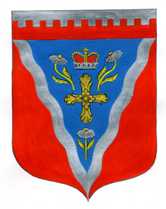 Администрациямуниципального образования Ромашкинское сельское поселениемуниципального образования Приозерский муниципальный район Ленинградской областиП О С Т А Н О В Л Е Н И Еот 25 декабря  2022 года                                                                                               №    380«Об утверждении сводного перечня проектов на предоставление субсидии на поддержку развития общественной инфраструктуры муниципального значения в муниципальном образовании Ромашкинское сельское поселение муниципального образования Приозерский муниципальный район Ленинградской области на 2023 год»В  соответствии с постановлением Правительства  Ленинградской области  от 02 августа  2019 г. № 361 «О внесении изменений в постановление правительства Ленинградской области от 14 ноября 2013 года № 399 «Об утверждении государственной программы Ленинградской области «Устойчивое общественное развитие в Ленинградской области», постановлением  Правительства  Ленинградской области  от 20 июля 2016 года № 257 «Об утверждении Правил предоставления  субсидий местным бюджетам из областного бюджета Ленинградской области», Уставом  муниципального образования  Ромашкинское сельское поселение муниципального образования  Приозерский муниципальный район Ленинградской области, Администрация муниципального образования  Ромашкинское сельское поселение муниципального образования  Приозерский муниципальный район Ленинградской области ПОСТАНОВЛЯЕТ:1. Утвердить  Сводный перечень проектов на предоставление субсидии на поддержку развития общественной инфраструктуры муниципального значения в муниципальном образовании Ромашкинское сельское поселение муниципального образования Приозерский муниципальный район Ленинградской области согласно Приложению к настоящему постановлению.2. Настоящее постановление вступает в силу с 01 января 2023 года.3.  Контроль за исполнением данного Постановления оставляю за собой.Глава администрации                                                                                   С.В. Танков  Логинова О. Н.  8(813)7999663
Приложение 1Приложение 1 Перечень проектов муниципального образования Ромашкинское сельское поселение муниципального образования Приозерский муниципальный районна предоставление субсидии на поддержку развития общественной инфраструктуры муниципального значения на 2023 годПриложение 1 Перечень проектов муниципального образования Ромашкинское сельское поселение муниципального образования Приозерский муниципальный районна предоставление субсидии на поддержку развития общественной инфраструктуры муниципального значения на 2023 годПриложение 1 Перечень проектов муниципального образования Ромашкинское сельское поселение муниципального образования Приозерский муниципальный районна предоставление субсидии на поддержку развития общественной инфраструктуры муниципального значения на 2023 годПриложение 1 Перечень проектов муниципального образования Ромашкинское сельское поселение муниципального образования Приозерский муниципальный районна предоставление субсидии на поддержку развития общественной инфраструктуры муниципального значения на 2023 годПриложение 1 Перечень проектов муниципального образования Ромашкинское сельское поселение муниципального образования Приозерский муниципальный районна предоставление субсидии на поддержку развития общественной инфраструктуры муниципального значения на 2023 годПриложение 1 Перечень проектов муниципального образования Ромашкинское сельское поселение муниципального образования Приозерский муниципальный районна предоставление субсидии на поддержку развития общественной инфраструктуры муниципального значения на 2023 годПриложение 1 Перечень проектов муниципального образования Ромашкинское сельское поселение муниципального образования Приозерский муниципальный районна предоставление субсидии на поддержку развития общественной инфраструктуры муниципального значения на 2023 годПриложение 1 Перечень проектов муниципального образования Ромашкинское сельское поселение муниципального образования Приозерский муниципальный районна предоставление субсидии на поддержку развития общественной инфраструктуры муниципального значения на 2023 годПриложение 1 Перечень проектов муниципального образования Ромашкинское сельское поселение муниципального образования Приозерский муниципальный районна предоставление субсидии на поддержку развития общественной инфраструктуры муниципального значения на 2023 годПриложение 1 Перечень проектов муниципального образования Ромашкинское сельское поселение муниципального образования Приозерский муниципальный районна предоставление субсидии на поддержку развития общественной инфраструктуры муниципального значения на 2023 годПриложение 1 Перечень проектов муниципального образования Ромашкинское сельское поселение муниципального образования Приозерский муниципальный районна предоставление субсидии на поддержку развития общественной инфраструктуры муниципального значения на 2023 годПриложение 1 Перечень проектов муниципального образования Ромашкинское сельское поселение муниципального образования Приозерский муниципальный районна предоставление субсидии на поддержку развития общественной инфраструктуры муниципального значения на 2023 год№ пп
(Целевой показатель)Муниципальный район (ГО), муниципальное образованиеПланируемое распределение средств (характеристика проекта, в т.ч. наименование муниципального учреждения, адрес, направление расходов)Срок реализации (год завершения)Срок реализации (год завершения)Доля софинансирования (%)Объём средств (стоимость реализации проекта, рублей)*Объём средств (стоимость реализации проекта, рублей)*Объём средств (стоимость реализации проекта, рублей)*Автор обращения
(ФИО)Код КБК (РзПРз)№ пп
(Целевой показатель)Муниципальный район (ГО), муниципальное образованиеПланируемое распределение средств (характеристика проекта, в т.ч. наименование муниципального учреждения, адрес, направление расходов)Срок реализации (год завершения)Срок реализации (год завершения)Доля софинансирования (%)всегоза счет средств ОБза счет средств МБАвтор обращения
(ФИО)Код КБК (РзПРз)1234456789101Ромашкинское сельское поселениеАдминистрация МО Ромашкинское сельское поселение, приобретение и установка детского оборудования на площадки 202320235%  600000,00    570 000,00   30 000,00   Потапова С.Л.0503